Проинтегрируйте методом внесения под знак дифференциала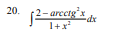 Найдите интеграл от тригонометрической функции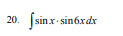 Найдите интеграл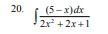 Найдите интеграл от дробно-рациональной функции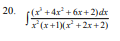 Найдите интеграл от иррациональной функции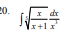 Проинтегрировать тригонометрические функции методом подстановки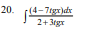 Найдите значение интеграла методом интегрирования по частям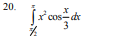 Найдите значение интеграла методом замены переменной в определённом интеграле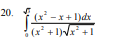 Найдите площадь области, ограниченной кривыми, заданными в декартовых координатах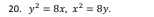 Вычислить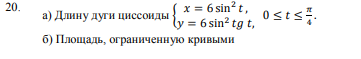 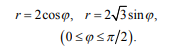 Вычислить значение несобственного интеграла или установить его расходимость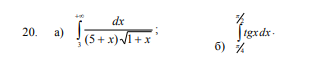 